1. Паспорт выпускной квалификационной работы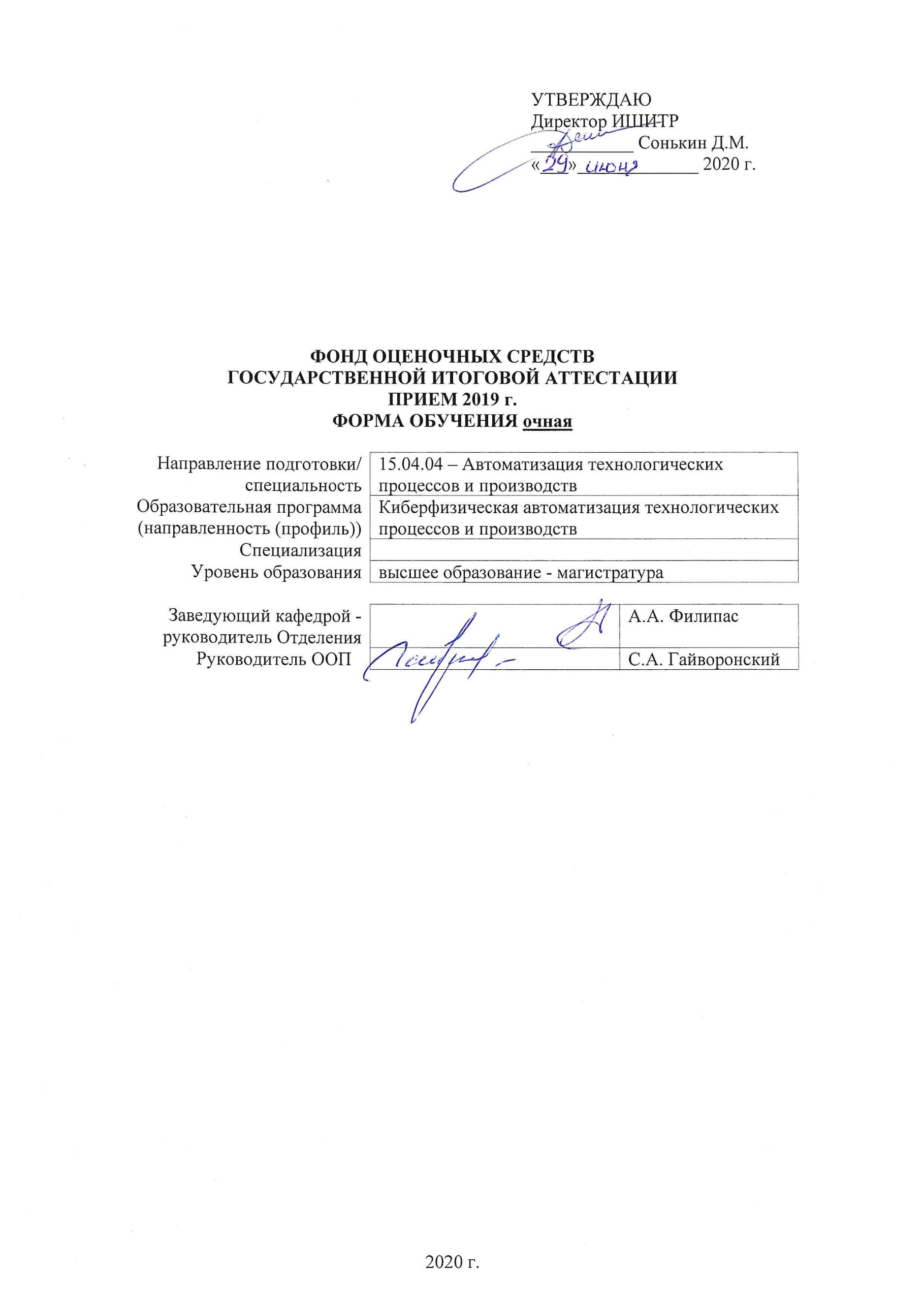 Обобщенная структура защиты ВКР по направлению 15.04.04 Автоматизация технологических процессов и производств (профиль: Интегрированные компьютерные системы управления нефтехимических производств):2. Структура выпускной квалификационной работыВКР имеет следующую структуру:Титульный лист,Запланированные результаты обучения по программе,Задание на выполнение ВКР,Реферат,Определения, обозначения, сокращения, нормативные ссылки (при необходимости),Оглавление,Введение,Обзор литературы,Объект и методы исследования,Расчеты и аналитика (аналитический обзор, теоретический анализ, инженерные расчеты, разработка конструкции, технологическое, организационное, эргономическое проектирование и др.),Результаты проведенного исследования (разработки),Раздел «Финансовый менеджмент, ресурсоэффективность и ресурсосбережение»,Раздел «Социальная ответственность»,Заключение (выводы),Список публикаций студента (при наличии),Список использованных источников,Приложения.3. Методика оценки выпускной квалификационной работы3.1. ВКР оценивается на заседании ГЭК. Члены ГЭК оценивают содержание работы и ее защиту, включающую доклад и ответы на вопросы, по критериям, приведенным в разделе 4.3.2. Согласованная итоговая оценка выставляется на основании оценок членов ГЭК с учетом оценки руководителя ВКР. Итоговая оценка по результатам защиты ВКР выставляется в традиционной форме (в соответствии с действующим Положением о балльно-рейтинговой системе оценивания ТПУ).4. Критерии оценки выпускной квалификационной работыНа основании приведенных критериев при оценке ВКР делается вывод о сформированности соответствующих компетенций: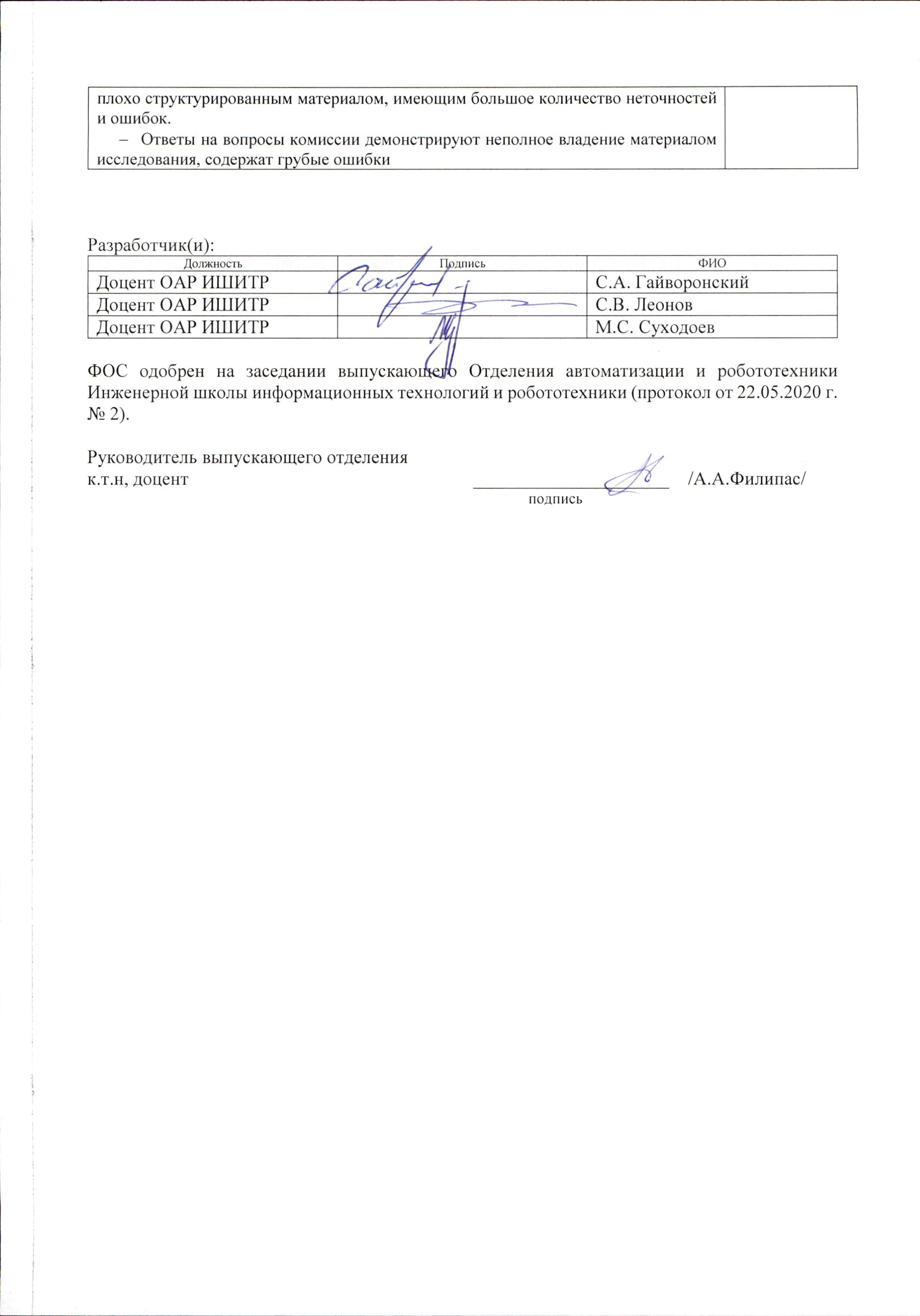 Лист изменений ФОС государственной итоговой аттестации:Код компетенцииНаименование компетенцииПодготовка и защита ВКРУК(У)-1Способен осуществлять критический анализ проблемных ситуаций на основе системного подхода, вырабатывать стратегию действий+УК(У)-2Способен управлять проектом на всех этапах его жизненного цикла+УК(У)-3Способен организовывать и руководить работой команды, вырабатывая командную стратегию для достижения поставленной цели+УК(У)-4Способен применять современные коммуникативные технологии, в том числе на иностранном (-ых) языке (-ах), для академического и профессионального взаимодействия+УК(У)-5Способен анализировать и учитывать разнообразие культур в процессе межкультурного взаимодействия+УК(У)-6Способен определять и реализовывать приоритеты собственной деятельности и способы ее совершенствования на основе самооценки+ОПК(У)-1готовностью к коммуникации в устной и письменной формах на русском и иностранном языках для решения задач профессиональной деятельности+ОПК(У)-2готовностью руководить коллективом в сфере своей профессиональной деятельности, толерантно воспринимая социальные, этнические, конфессиональные и культурные различия+ОПК(У)-3способностью разрабатывать (на основе действующих стандартов) методические и нормативные документы, техническую документацию в области автоматизации технологических процессов и производств, в том числе жизненному циклу продукции и ее качеству, руководить их созданием+ОПК(У)-4способностью руководить подготовкой заявок на изобретения и промышленные образцы в области автоматизированных технологий и производств, управления процессами, жизненным циклом продукции и ее качеством+ПК(У)-1способностью разрабатывать технические задания на модернизацию и автоматизацию действующих производственных и технологических процессов и производств, технических средств и систем автоматизации, управления, контроля, диагностики и испытаний, новые виды продукции, автоматизированные и автоматические технологии ее производства, средства и системы автоматизации, управления процессами, жизненным циклом продукции и ее качеством+ПК(У)-2способностью проводить патентные исследования с целью обеспечения патентной чистоты и патентоспособности новых проектных решений и определения показателей технического уровня проектируемой продукции, автоматизированных и автоматических технологических процессов и производств, средств их технического и аппаратно-программного обеспечения+ПК(У)-3способностью: составлять описание принципов действия и конструкции устройств, проектируемых технических средств и систем автоматизации, управления, контроля, диагностики и испытаний технологических процессов и производств общепромышленного и специального назначения для различных отраслей национального хозяйства, проектировать их архитектурно-программные комплексы+ПК(У)-4способностью разрабатывать эскизные, технические и рабочие проекты автоматизированных и автоматических производств различного технологического и отраслевого назначения, технических средств и систем автоматизации управления, контроля, диагностики и испытаний, систем управления жизненным циклом продукции и ее качеством с использованием современных средств автоматизации проектирования, отечественного и зарубежного опыта разработки конкурентоспособной продукции, проводить технические расчеты по проектам, технико-экономический и функционально-стоимостной анализ эффективности проектов, оценивать их инновационный потенциал и риски+ПК(У)-5способностью разрабатывать функциональную, логическую и техническую организацию автоматизированных и автоматических производств, их элементов, технического, алгоритмического и программного обеспечения на базе современных методов, средств и технологий проектирования+Критерии оценки ВКРСоответствие традиционной оценкеСтруктура и оформление ВКР соответствует предъявляемым требованиямВ работе решается достаточно сложная, актуальная задачаПроблема и практическая значимость предложений и решений в ВКР сформулированы четко, полностью раскрыты и аргументированы.Содержание и оформление презентации, научный уровень доклада, являются качественным, информативным и хорошо структурированным материалом.Ответы на вопросы комиссии сформулированы с достаточной аргументацией и свидетельствуют о полном владении материалом исследования.«Отлично»Структура и оформление ВКР соответствует большинству предъявляемых требований, не имеет существенных недостатковВ работе решается задача невысокого уровня сложностиПроблема и практическая значимость предложений и решений в ВКР сформулированы и раскрыты. Не все выводы и предложения аргументированы Содержание и оформление презентации, научный уровень доклада, являются грамотно оформленными, однако презентация недостаточно аккуратно; размещение и компоновка рисунков/текста имеют единичные несущественные ошибки, которые не отражаются на качестве презентации в целом.Ответы на вопросы комиссии сформулированы с недостаточной аргументацией, демонстрируют неполное владение материалом исследования«Хорошо»Структура и оформление ВКР соответствует большинству предъявленных требований, но содержит некоторые существенные недостатки.В работе решается задача низкого уровня сложности,Проблема раскрыта не полностью. Не в полной мере в работе использованы необходимые для раскрытия темы научная литература, нормативные документы, а также материалы исследований. Выводы и предложения носят формальный бездоказательный характер. Выводы не сделаны и/или не обоснованы.Содержание и оформление презентации, научный уровень доклада, являются неграмотным, плохо структурированным материалом. Текст презентации полностью дублирует текст доклада, на презентации имеются существенные ошибкиОтветы на вопросы комиссии демонстрируют неполное владение материалом исследования, содержат ошибки«Удовл.»Структура и оформление ВКР не соответствует большинству предъявленных требований,В работе задача не решена, либо решена с существенными ошибками,Проблема не раскрыта. Выводы и предложения носят поверхностный характер или вообще отсутствуют.Содержание и оформление презентации отсутствует или оформлена небрежно, с наличием множества ошибок, имеются множественные несоответствия иллюстративной части и текста ВКР. Научный доклада являются неграмотным, плохо структурированным материалом, имеющим большое количество неточностей и ошибок. Ответы на вопросы комиссии демонстрируют неполное владение материалом исследования, содержат грубые ошибки«Неудовл.» Учебный годСодержание /изменениеОбсуждено на заседании Отделения  (протокол)